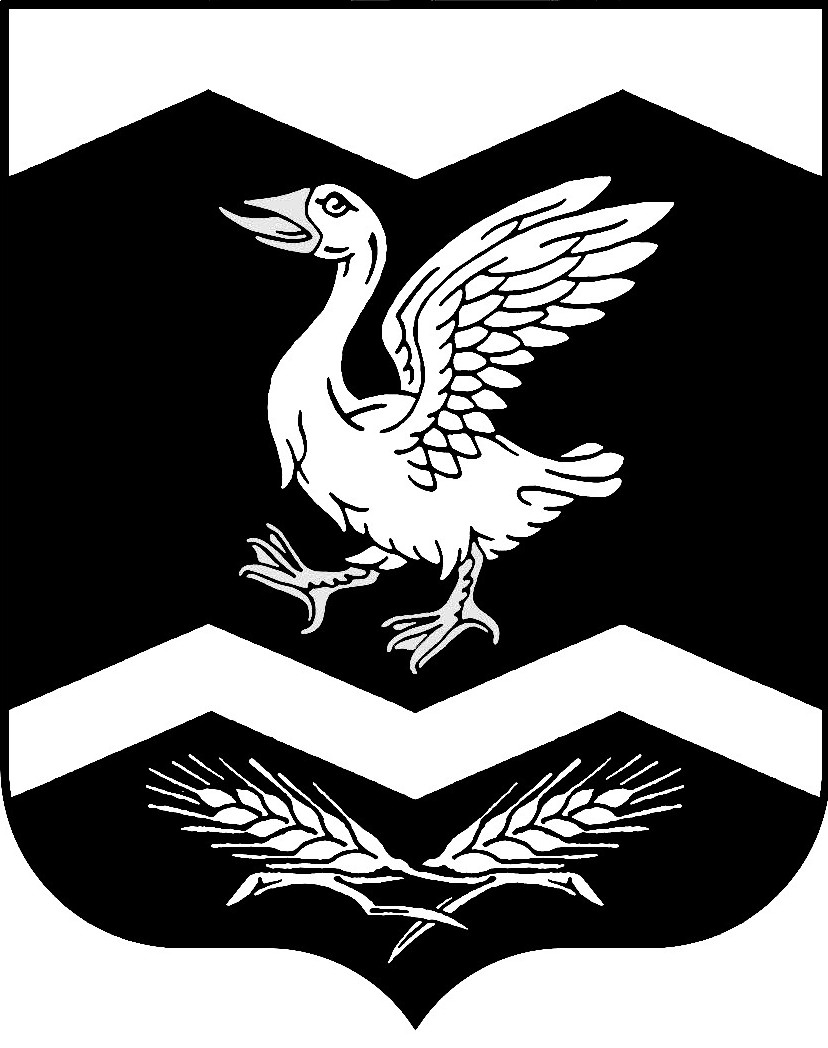 КУРГАНСКАЯ ОБЛАСТЬШАДРИНСКИЙ РАЙОН
АДМИНИСТРАЦИЯ КРАСНОМЫЛЬСКОГО СЕЛЬСОВЕТА
ПОСТАНОВЛЕНИЕОт 09. 12. 2021  г. № 55с. КрасномыльскоеО  мерах  по  обеспечению  безопасности  людей,  охране их жизни и здоровья на водных  объектах Красномыльского  сельсовета в 2022 году          Во исполнение Федерального закона «Об общих принципах организации местного самоуправления в Российской Федерации» от 06.10.2003 г. № 131-ФЗ.ПОСТАНОВЛЯЮ:1. Утвердить план мероприятий по обеспечению безопасности людей, охране их жизни и здоровья на водных объектах Красномыльского сельсовета на 2022 год. (Приложение 1).2. Назначить ответственным за работу по обеспечению безопасности людей,  охране их жизни и здоровья на водных объектах Главу Красномыльского сельсовета – Стародумову Галину Анатольевну.3. Рекомендовать отделу министерства внутренних дел – организовать (по согласованию):1) обеспечение охраны общественного порядка в местах массового отдыха людей на водных объектах.2) совместно с подразделением Центра Государственной инспекции по маломерным судам МЧС России по Курганской области проведение рейдов и патрулирований на водных объектах.4. Управлению образования  администрации района организовать (по согласованию):1) создание в образовательных учреждениях уголков безопасности на воде.2) изучение в образовательных учреждениях мер безопасности, правил поведения, предупреждения несчастных случаев и оказания первой медицинской помощи пострадавшим на воде.5. Управляющему делами Администрации Красномыльского сельсовета -  Шавриной Елене Николаевне:1) организовать обучение населения мерам безопасности, правилам поведения, предупреждения несчастных случаев и оказания первой медицинской помощи пострадавшим на воде.2) организовать взаимодействие со средствами массовой информации по проведению разъяснительной работы среди населения по мерам безопасности и правилам поведения на воде и освещению обстановки на водных объектах.6. Фельдшеру ФАП организовать в период купального сезона оказание медицинской помощи пострадавшим на воде в местах массового отдыха населения (по согласованию).7. Финансовому отделу администрации района предусмотреть финансирование мероприятий по обеспечению безопасности людей на водных объектах (по согласованию).   8. Обнародовать настоящее постановление на доске информации в здании Администрации Красномыльского сельсовета и разместить на официальном сайте в сети «Интернет». 9.   Постановление вступает в силу с момента его подписания (опубликования).10. Организацию выполнения настоящего постановления оставляю за собой.        Глава Красномыльского сельсовета                                                       Г. А. Стародумова                                                                                                                                                               УТВЕРЖДЕНПостановлением Администрации Красномыльского сельсовета                     № 55 от «09»  декабря 2021 года	«О  мерах  по  обеспечению  безопасности  людей,  охране их жизни и здоровья на водных  объектах Красномыльского  сельсовета в 2022 году»ПЛАНмероприятий по обеспечению безопасности людей, охране их жизни и здоровья на водных объектах Красномыльского сельсовета  на 2022 год1ГУ МЧС России по КО – Главное управление Министерства Российской Федерации по делам гражданской обороны, чрезвычайным ситуациям и ликвидации последствий стихийных бедствий по Курганской  области2ГИМС - Государственная инспекция по маломерным судам Министерства Российской Федерации по делам гражданской обороны, чрезвычайным ситуациям и ликвидации последствий стихийных бедствий        Глава Красномыльского сельсовета                                               Г. А. Стародумова№МероприятияСроки проведенияОтветственные исполнителиI. ВЕСЕННЕ-ЛЕТНИЙ  ПЕРИОДI. ВЕСЕННЕ-ЛЕТНИЙ  ПЕРИОДI. ВЕСЕННЕ-ЛЕТНИЙ  ПЕРИОДI. ВЕСЕННЕ-ЛЕТНИЙ  ПЕРИОД1.Выставить в местах, опасных для купания информационные знаки безопасности и запретить купание людей в необорудованных для этой цели местах, проинформировать населениедо 15 мая2022 годаАдминистрация сельсовета2.Своевременно оповещать население и водопользователей через средства массовой информации о состоянии водных объектов об ограничениях и запрещениях использования водоемовкупальный сезонАдминистрация сельсовета3.Организовать проверки обеспечения безопасности людей и общественного порядка на водоемах июнь-сентябрь2022 годаАдминистрация сельсовета4.Провести месячник безопасности на водных объектах15 июля – 15 августа 2022 годаАдминистрация сельсовета5.Обеспечить безопасность участников и зрителей при проведении соревнований, праздников и других массовых мероприятий на водепостоянноОрганизаторы соревнований и  праздников по согласованию с ГИМС2II. ОСЕННЕ-ЗИМНИЙ ПЕРИОДII. ОСЕННЕ-ЗИМНИЙ ПЕРИОДII. ОСЕННЕ-ЗИМНИЙ ПЕРИОДII. ОСЕННЕ-ЗИМНИЙ ПЕРИОД6.Организовать обеспечение безопасности на льду в местах массового лова рыбы, массовых занятий спортом на льду. Оградить эти места знаками, предупреждающими об опасности, установить контроль за толщиной льда, своевременно корректировать возможность выхода населения на лед. Систематически оповещать население через средства массовой информации о ледовой обстановке на водоёмах.ноябрь 2021 г.-апрель 2022 г.Администрация сельсовета, водопользователи,спортивные организации,общества рыбаков-любителей7.Выставить информационные предупреждающие  знаки на водоемах в опасных местах выхода (выезда) людей на лед (промоины, проруби, участки для выколки льда, тонкий лед)ноябрь 2021 г. –апрель – 2022 г.Администрация сельсовета8.Обеспечить безопасность участников и зрителей при проведении соревнований, праздников и других массовых мероприятий на льдуноябрь 2021 г. –апрель – 2022 г.Организаторы соревнований и  праздников по согласованию с ГИМС29.Организовать разъяснительную работу с населением по мерам безопасности и предупреждению несчастных случаев на водных объектах в зимний период с использованием средств массовой информации, проведением в школах и других образовательных учреждениях профилактических бесед и занятий по правилам безопасного поведения детей на льду.октябрь-ноябрь 2021 г.,март-апрель2022 г.Администрация сельсовета